"Дошкольники-волонтеры — новая форма социально-коммуникативного развития"	Одной из современных инновационных форм работы с социумом в дошкольном образовании является волонтерская деятельность которая, направленная на различные виды помощи и взаимопомощи.В теории и методике воспитания есть идея о том, что детское движение, объединяющее детей, является важным фактором развития личности, ее социализации, истоком гражданственности, развития творческого потенциала в обществе. А волонтерское движение — это такая организация, где в совместных делах ребята могут приобрести позитивный опыт социального взросления и социальной ответственности. Цель данной деятельности: развитие нравственных качеств личности дошкольников.   Задачи: - учить детей оказывать помощь тем, кто нуждается;-воспитывать у детей самостоятельность, инициативность, ответственность, доброжелательность;- способствовать раскрепощению, самораскрытию, творческому самовыражению личности ребенка;- развивать навыки общения детей;- вовлечь родителей в образовательную процесс по нравственному воспитанию детей.	Поэтому мы решили на базе детского сада  создать волонтерское движение, а точнее волонтерский отряд "Дорогою добра".5декабря 2022 года - день волонтера. Именно в этот день воспитанники старшей группы были посвящены в ряды юных волонтеров, торжественно поклялись принимать участие в волонтерском движении, быть примером старшим и младшим  товарищам, заботиться о природе и ее обитателях, помогать всем нуждающимся.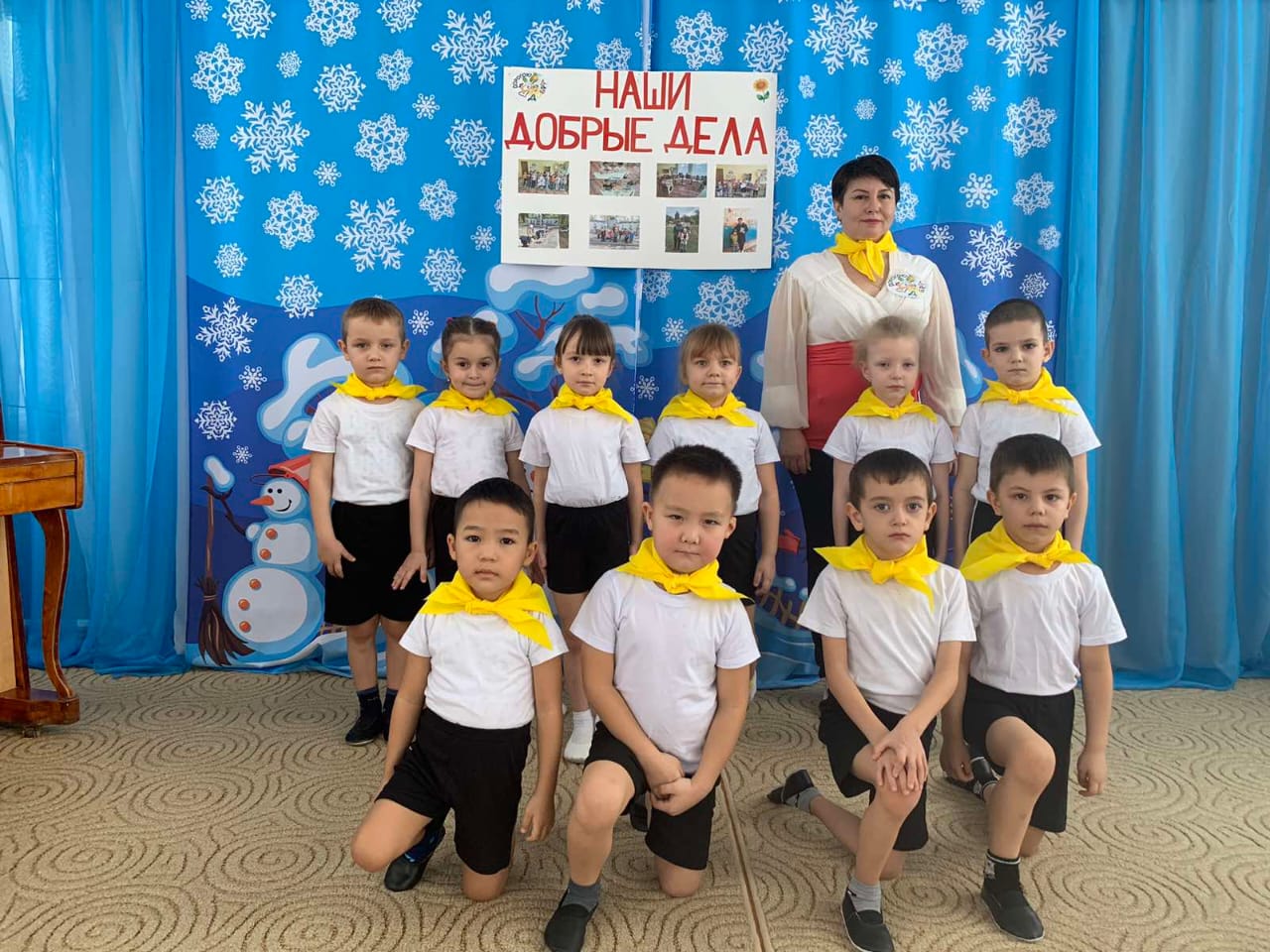 Волонтерский отряд "Дорогою добра"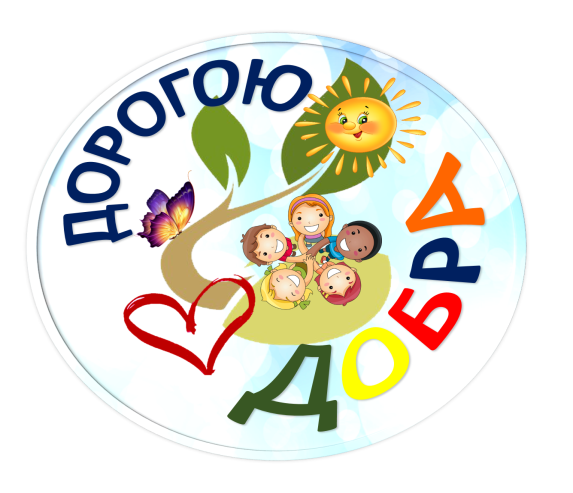 Эмблема отрядаДевиз: Каждый из нас - капелька добра, и только вместе мы река!"Гимн отряда - песня "Дорогою добра", муз. М. Минкова, сл. Ю. Энтина.Ребятам повязали желтые галстуки. Желтый галстук волонтера - это олицетворение цветка подсолнуха, который всегда повернут в сторону солнца, а значит , в сторону света и добра.Помимо создания волонтерског отряда, я разработала  долгосрочный педагогический проект "Мы - волонтеры", работ над которым рассчитана на 2 года.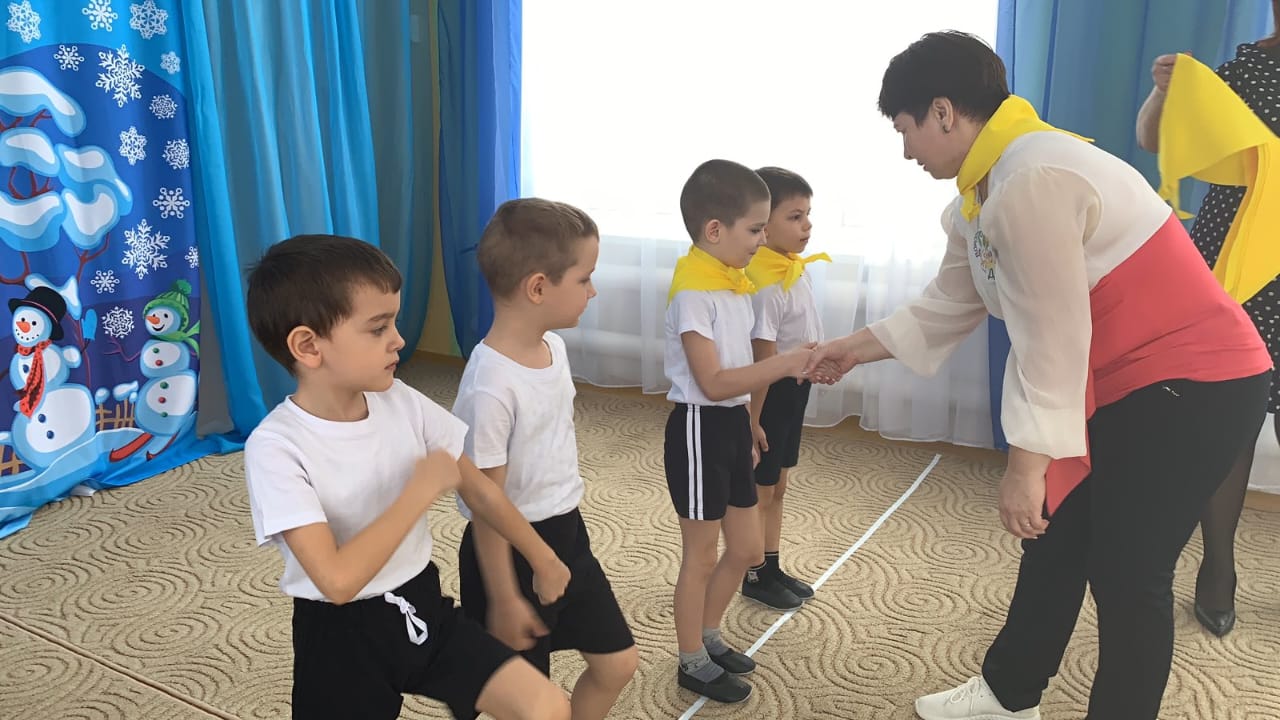 Посвящение мальчиков в ряды юных волонтеров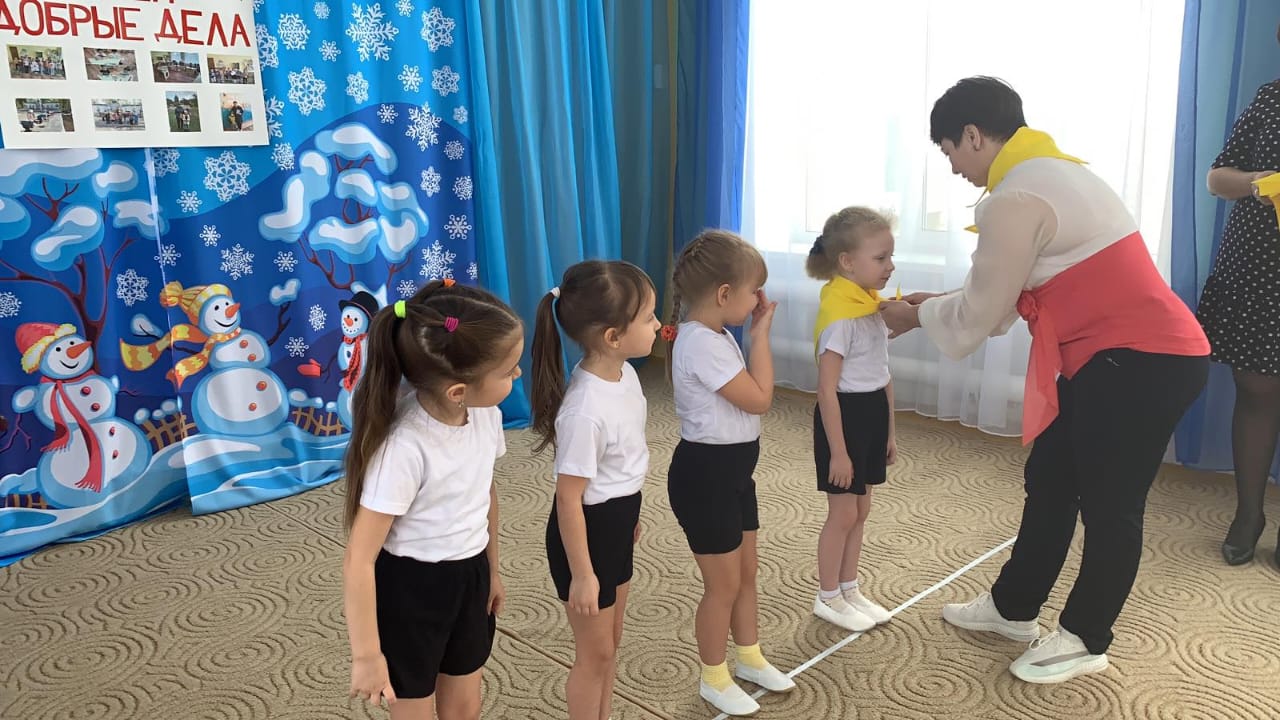 Посвящение девочек в ряды юных волонтеров